Eine neue Erfolgsformel für den Giro delle DolomitiBozen, 24. Mai 2023 – Die 46. Ausgabe des Giro delle Dolomiti wurde den Medien am Mittwoch im Sportler Bike Store in Bozen vorgestellt. Die Veranstaltung findet heuer vom 24. bis 28. Juli 2023 statt. Auf den fünf Etappen werden die Radfahrerinnen und Radfahrer die Berge der Region Trentino-Südtirol erkunden und gemeinsam schöne Momente erleben, aber auch auf den zeitgestoppten Abschnitten um den Sieg in der Gesamtwertung in die Pedale treten. Mit den Grußworten der Präsidentin des ASD Giro delle Dolomiti, Bettina Ravanelli, begann die Pressekonferenz zur Vorstellung der 46. Ausgabe des Giro delle Dolomiti. Die erste Neuigkeit, die die OK-Chefin der Veranstaltung hervorhob, war die kompaktere Formel des Giro: Dieses Jahr werden fünf Etappen an fünf Tagen, vom Montag, 24. bis Freitag, 28. Juli ausgetragen. „Auch in diesem Jahr wird unsere Veranstaltung als Green Event zertifiziert sein und von der Stiftung UNESCO Dolomiten gesponsert. Das sind zwei Anerkennungen, die uns besonders stolz machen. Sie stehen im Einklang mit dem Geist unserer Veranstaltung, die auf die Nachhaltigkeit setzt“, sagte Ravanelli im Bike-Store der Firma Sportler, ein weiterer Partner des Giro delle Dolomiti.Die fünf EtappenIn den fünf Tagen werden die Teilnehmerinnen und Teilnehmer des Giro delle Dolomiti, der auch heuer wieder dem ACSI angeschlossen ist, 527,5 Kilometer mit einem Gesamthöhenunterschied von 11.501 Metern bewältigen. Auf allen fünf Etappen wechseln sich zeitgestoppte Abschnitte mit geselligem Radfahren in der Gruppe und einem Bergzeitfahren um den Sieg in der Gesamtwertung ab. Der Startpunkt für jede Etappe befindet sich bei der Messe Bozen, die als logistisches Zentrum des Events dienen wird, und führt von dort aus in die Berge des Trentinos und Südtirols. „Die Streckenführung der Etappen folgt Strecken, die bei den Radsportlern sehr beliebt sind“, erklärten die Mitglieder des Organisationskomitees auf der Pressekonferenz.Während die erste Etappe ins Fleimstal führt und das Zeitfahren zwischen Tesero und der Reiteralm stattfindet, ist die zweite Etappe ganz der Sellaronda gewidmet. Vor dem zeitgestoppten Abschnitt zwischen Wolkenstein und dem Sellajoch werden die Teilnehmerinnen und Teilnehmer gemeinsam mit dem Saslong Classic Club, einem weiteren Partner des Giro delle Dolomiti, der gleichzeitig die Kandidatur für die Ski-Weltmeisterschaft 2029 vorstellen wird, zu Mittag essen. Am dritten Tag erreichen die Radsportler mit dem Shuttlebus Prad am Stilfersjoch, von wo aus das Zeitfahren auf das Stilfserjoch in Angriff genommen wird und über das Münstertal nach Glurns geradelt wird. Die vierte Etappe widmet sich dann wieder einen bekannten Pass, dem Fedaia-Pass. Das Zeitfahren steigt hierbei zwischen Penia und dem Fedaia-See am Fuße der Marmolada. Der Giro delle Dolomiti endet mit der fünften und letzten Etappe nach Jenesien und Hafling, wobei das Zeitfahren zwischen Bozen und Jenesien stattfindet.Große Namen und Partner sind dabeiUnter den Teilnehmern des Giro delle Dolomiti werden auch einige große Sportnamen präsent sein, wie etwa Gilberto Simoni, der höchstwahrscheinlich am ersten Tag in Erinnerung an seinen Etappensieg beim Giro d’Italia vor 20 Jahren teilnehmen wird, wo er ebenfalls auf dem Reiterjoch gewonnen hatte. Neben Simoni werden auch der ehemalige Turner Jury Chechi und zahlreiche Stellvertreter der Eventpartner in die Pedale treten.Für den 46. Giro delle Dolomiti haben sich bereits mehr als 350 Personen aus allen Ecken der Welt eingeschrieben. „Neben einer großen Anzahl an Deutschen, Italienern und Österreichern gab es auch bereits Einschreibungen von Belgiern, Holländern, Spaniern, Kolumbiern und Skandinaviern. Letzte Woche haben sich sogar einige Radsportler aus Israel, Indien und den USA angemeldet“, gab Ravanelli abschließend zu Protokoll und bedankte sich bei allen Institutionen, Partnern und Sponsoren für ihre Unterstützung.Anmeldemöglichkeiten für den gesamten Giro oder einzelne EtappenDie Einschreibungen sind nach wie vor geöffnet. Am Giro delle Dolomiti interessierte Hobby-Radsportler können sich entweder für die gesamte Rundfahrt oder auch für einzelne Etappen anmelden. Der Preis für die gesamte Tour in den Dolomiten (fünf Etappen) beträgt 650 Euro, während für jede einzelne Etappe 130 Euro zu begleichen sind. Im Preis enthalten ist ein reichhaltiges Startpaket inklusive Versicherung, sanitärer Versorgung, Massagedienst nach den Etappen, technische Unterstützung durch einen Radmechaniker, zwei Erfrischungs-Stationen pro Etappe, jeweils ein Mittagessen und des Notfallreparaturdienstes. Für die Anmeldung oder weitere Informationen können Interessierte die offizielle Webseite www.girodolomiti.com besuchen.Auf der Webseite finden Interessierte außerdem alle Details zum Giro-Guest-Programm, welcher allen Begleiterinnen und Begleitern der Radsportler ein umfangreiches Rahmenpaket liefert, das von den Veranstaltern in Zusammenarbeit mit dem Tour-Operator laifain® aus Bozen zusammengestellt wurde. Für den gesamten Giro Guest sind 350 Euro zu bezahlen, bei einzelnen Etappen des Giro ist je nach Ausflugsziel ein Preis zwischen 50 und 90 Euro fällig. 46. Giro delle Dolomiti (24. bis 28. Juli 2023) – die Etappen: Etappe 1 – Fleimstal (Montag, 24. Juli)Distanz: 87,9 kmHöhenunterschied: 1963 mZeitgestoppter Abschnitt: 6,5 km/700 hmEtappe 2 - Sellaronda (Dienstag, 25. Juli)Distanz: 159,5 kmHöhenunterschied: 3400 mZeitgestoppter Abschnitt: 10,4 km/704 hmEtappe 3 – Stilfserjoch (Mittwoch, 26. Juli)Distanz: 63,757,2 kmHöhenunterschied: 1893 mZeitgestoppter Abschnitt: 23,2 km/1808 hmEtappe 4 – Fedaia-Pass (Donnerstag, 27. Juli)Distanz: 142 kmHöhenunterschied: 2898 mZeitgestoppter Abschnitt: 7,3 km/504 hmEtappe 5 – Jenesien - Hafling (Freitag, 28. Juli)Distanz: 80,9 kmHöhenunterschied: 1347 mZeitgestoppter Abschnitt: 10,8 km/922 hmGesamtdistanz: 527,5 km/11501 hmGesamtdistanz der zeitgestoppten Abschnitte: 58,3 km/4638 hmPressebüro Giro delle Dolomiti: 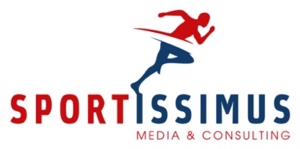 Roberta Decarli/Hannes KrössE| roberta@sportissimus.itT| +39 0471 1551688M| +39 345 2356785W| www.sportissimus.itGiro delle Dolomiti Pressroom:https://bit.ly/Press_Room_Giro_delle_Dolomiti_2023Weitere Informationen zum Giro delle Dolomiti:www.girodolomiti.comDie Facebook-Seite des Giro delle Dolomiti:https://www.facebook.com/girodolomiti/Instagram Giro delle Dolomiti: https://www.instagram.com/girodelledolomiti/Videotrailer 2023:https://bit.ly/Trailer_GiroDelleDolomiti2023